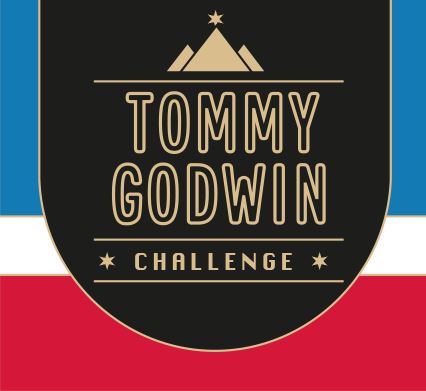 Certificate of AchievementThis Acknowledges ThatYour NameHas Successfully Completed  2023 – France cycle  1,729kms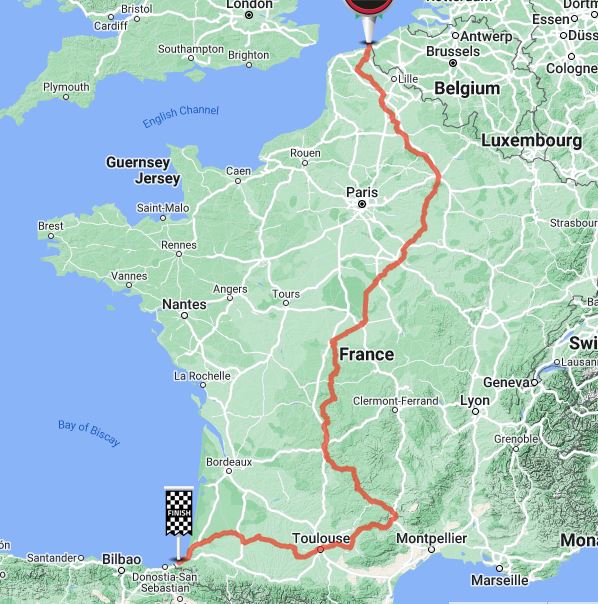 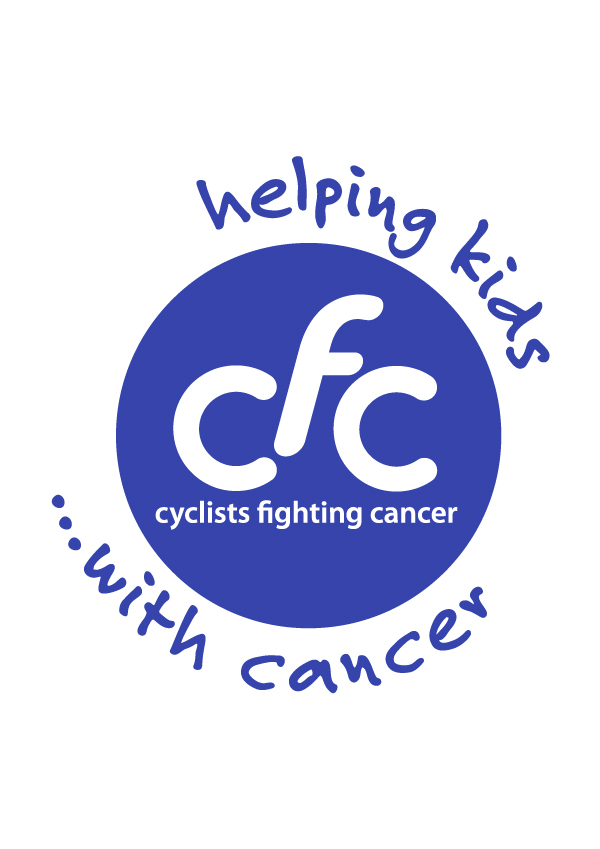 